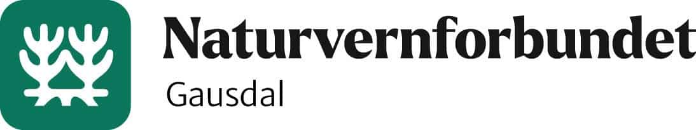 AKTIVITETSPLAN 2024 FOR NATURVERNFORBUNDET I GAUSDALDel 1. Hovedprioriteringer for 2024Være synlige lokalt gjennom flere åpne arrangement-for eksempel gjennom prosjektet «Mat, glede og liv i din egen hage» og Naturglede- og artskartleggingsarrangementer for eksempel langs Ulva, på Sjøsetermyra og i (Gammel)skogen
Gjennomslag i én politisk sak: Forhindre at Sjøsetervatnet og  Nisjuvatnet blir kommunal vannkilde, og sørge for at flere av reguleringsområdene i planområdet for Skei forblir LNF-områder eller omreguleres tilbake til LNF-områdeDel 2. Organisasjon: Et synlig og slagkraftig NaturvernforbundVed utgangen av 2023 var det 51 medlemmer i Naturvernforbundet i Gausdal. Vi har mål om 35% flere medlemmer(ca 16)  innen utgangen av 2024, og ønsker å nå ut til nye grupper. Dette skal vi få til ved å:Stå med profileringsmateriell på Dambua ved Sjøsetervatnet for å få blest om Vannsaken, informere om arbeidet vårt og hva man bidrar til som medlem i Naturvernforbundet. Feiring av 110 årsjubileet til Naturvernforbundet og seier i Vannsaken på Dambua ved Sjøsetervatnet Lage natursti langs det nye Ulvaråket sammen med Turløypekomiteen, arrangere 1 naturgledetur, med mål om å rekruttere barnefamilier som medlemmerRydde landbruksplast langs Jøra og Gausa i samarbeid med bondeorganisasjonene og kommunenArtskartlegging SjøsetermyraAktivitet/arrangement i forbindelse med skogprosjektet «Skogen – mer enn bare trær». I løpet av en 3-årsperiode skal de fire miljøorganisasjonene(Naturvernforbundet, Natur og Ungdom, WWF og Sabima) jobbe sammen for å spre kunnskap og glede om skog.Gjennomføre prosjektet «Mat, glede og liv i din egen hage dersom fylkeslaget får tilskuddsmidler til prosjektetStand på Grønn Lørdag/Gausdalsdagen med bla. fuglekassesnerking i samarbeid med Langsua NasjonalparkstyreSamarbeide med Hagelaget, Topptrimmen og Turløypekomiteen, Birdlife Oppland, DNT, Jakt/fiske, andre? om våre overnevnte aktiviteter/arrangementer  for å jobbe i nettverk med andre organisasjoner om felles interesser, og  nå ut til nye målgrupper Del 3. Kommunikasjon Bruke media og sosiale medier aktivt for å rette søkelyset på hytteutbygginga på Skei/Veslesetra(spesielt), og andre aktuelle saker. Poste 1 naturgledesak/ annen infosak i sosiale medier hver ukeOppdatert info på hjemmesiden 1 g/mnd: etter hvert styremøte legges referatet ut i tillegg til andre aktuelle saker 2-3 e-post/år til medlemmer med oppdateringer på lokallagets arbeidIntervju/leserinnlegg i GD angående bla. pågående planprosess på Skei og VannsakenDel 4. Miljøpolitisk arbeidI 2024 skal Naturvernforbundet i Gausdal prioritere Vannsaken, revidering av kommunedelplan Skei og kommunens oppfølging av tiltak i NaturmangfoldsplanenMål: Vinne Vannsaken. Dvs. å unngå at fjellvatna blir utbygd som vannkildeStatus: Usikker på nå når saken skal opp igjen i planutvalget og videre beslutning skal tas i kommunestyret. Høringsinnspill bla fra NVE viser til at kommunen ikke har utført gode nok utredninger i henhold til lover og forskrifter for vann. Det må jobbes grundigere med saken før beslutning tasAktøranalyse: Hva er ståstedet til de ulike partiene? Hva tenker de om utbygginga på Skei/Veslesetra og behovet for mer vann?For å få gjennomslag skal vi:Følge med på møteplan i kommunestyret og planutvalget.Følge opp vårt høringsinnspill angående bedre artskartlegging på Sjøsetermyra, og premisset om «utbyggingstakt på 70 nye hytter/år » både i planavdelingen i kommunen og politiskStand på Sjøsetervatnet for å spre info og samle støtteBruke GD for medieoppmerksomhetGå i allianse med andre organisasjoner/instanser med samme syn som ossMål: påvirke kommunedelplan Skei i en mest mulig naturvennlig retning(naturens tålegrense er nådd)Unngå at LNF-områder omreguleres til fritidsbebyggelse/næringsområderPåvirke til å utføre bedre naturkartlegginger i planområdetForbud mot bygging i myra og i randsonenPlanvask: gjennomgang av ALLE reguleringsplaner på Skei og Veslesetra: ta ut/begrense noen av områdene som er avsatt til fritidsbolig/næring og tilbakeføre de til LNFStatus: Har vært 1 møte i referansegruppa, arbeidsgruppa i planavdelingen jobber videre med planforslaget. Forslaget går til politisk behandling for utleggelse til 1.gangs offentlig ettersyn vinter -24. 1.gangs offentlig ettersyn vår/sommer-24Aktøranalyse: Hva er ståstedet til de ulike partiene? Hva tenker de om fortetting, behovet for mer vann, konsekvenser for nedbygging av natur og slitasje på natur i fjellområdet?For å få gjennomslag skal vi:Skrive høringsinnspill og henge på administrasjon og politikere for å påvirke til å utføre bedre naturkartlegginger, og skaffe seg bedre oversikt over planlagt nedbygget areal bla ved hjelp av fylkeskommunes nye verktøy for areal/naturkartlegginghttps://storymaps.arcgis.com/stories/eac50de0b4f441078afceaa58085660bVi skal sjøl kartlegge åpenbare områder som bør tas ut av planen for å vise behovet for planvask. Delta på åpne møter angående kommunedelplan SkeiVære pådriver for temamøte ang natur i utarbeidelsen av kommunedelplanenTipse kommunepolitikere om skoleringsmuligheter på politikerskolen.no Gå i allianse med andre organisasjoner/instanser med samme syn som ossMål: Følge opp de 3 prioriterte tiltakene i Naturmangfoldsplanen vedtatt i forbindelse med kommunens Handlings og økonomiplanStatus: Følgende vedtak ble fattet i kommunestyremøte 14.12. (s 27 i Handlings/økoplan) • Avklare muligheten for utarbeidelse av felles regional fjellplan for Skei / Roåker / Fagerhøi / Kvitfjellområdet, med Sør-Fron, Nord-Fron, Øyer og Ringebu kommuner. • Legge en plan, for å få utarbeidet en egen kommunedelplan for klima- og energiplanlegging med tiltak og virkemidler for å redusere utslipp av klimagasser og sikre mer effektiv energibruk.• Oppfølging av temaplan for naturmangfold, i oppfølgningen av planen prioriteres planens tiltak som er rettet mot kunnskapsinnhenting, kartlegging og kartfesting.Aktøranalyse: Venstre fremmet forslaget og fikk flertall blandt posisjonen. Hva veit vi ellers angående viktige aktører å spille på/påvirke?For å få gjennomslag skal vi:Etterspørre og påvirke framdrift både hos administrasjonen og politikere. Følge med på møteplan i kommunestyret og planutvalget og sørge for å komme med våre innspill i forkant av møtene angående de overnevnte sakene. Gå i allianse med lokallagene i Midt-Gudbrandsdal og Lillehammer/Øyer angående påvirkning for felles regional fjellplan. Pushe på fylkeskommunen som en pådriver og viktig regional aktør Bruke Naturmangfoldplanens vedtatte mål og prioriteringer aktivt i forbindelse med revideringen av kommunedelplan Skei og andre aktuelle planområder 